ПРАВИТЕЛЬСТВО ПРИМОРСКОГО КРАЯВХОДЯЩАЯ ТЕЛЕГРАММА №ИЗ МОСКВЫ	Получена 21.05.2021 г, “ 02” час. “ 00” мин. МСКДЛЯРЕЗОЛЮЦИЙИЗ МОСКВЫ, СОВЕТА ФЕДЕРАЦИИ	HP 69ФЕДЕРАЛЬНОГО СОБРАНИЯ РОССИЙСКОЙ ФЕДЕРАЦИИКОМИТЕТА ПО АГРАРНО-ПРОДОВОЛЬСТВЕННОЙ ПОЛИТИКЕ И ПРИРОДОПОЛЬЗОВАНИЮРУКОВОДИТЕЛЯМ ВЫСШИХ ЗАКОНОДАТЕЛЬНЫХ
(ПРЕДСТАВИТЕЛЬНЫХ)И ИСПОЛНИТЕЛЬНЫХ ОРГАНОВ ГОСУДАРСТВЕННОЙ ВЛАСТИ
СУБЪЕКТОВ РОССИЙСКОЙ ФЕДЕРАЦИИПО ПОРУЧЕНИЮ ПРЕДСЕДАТЕСЯ КОМИТЕТА СОВЕТА ФЕДЕРАЦИИ ПО АГРАРНОПРОДОВОЛЬСТВЕННОЙ ПОЛИТИКЕ И ПРИРОДОПОЛЬЗОВАНИЮ А.П. МАЙОРОВА СООБЩАЮ, ЧТО В КОМИТЕТЕ СОВЕТА ФЕДЕРАЦИИ ПО АГРАРНО-ПРОДОВОЛЬСТВЕННОЙ ПОЛИТИКЕ И ПРИРОДОПОЛЬЗОВАНИЮ ПРИНЯТО ПРОТОКОЛЬНОЕ РЕШЕНИЕ О ПОДДЕРЖКЕ ПРОВЕДЕНИЯ ОБЩЕРОССИЙСКОЙ МОЛОДЕЖНОЙ ОБЩЕСТВЕННОЙ ОРГАНИЗАЦИЕЙ "РОССИЙСКИЙ СОЮЗ СЕЛЬСКОЙ МОЛОДЕЖИ" В 2021 ГОДУ ВСЕРОССИЙСКОЙ СЕТЕВОЙ АКЦИИ "ПОДВИГ СЕЛА: ГЕРОИ ТРУДА" НА ПРОСТРАНСТВЕ СОДРУЖЕСТВА НЕЗАВИСИМЫХ ГОСУДАРСТВ С ЦЕЛЬЮ СОХРАНЕНИЯ ИСТОРИЧЕСКОЙ ПАМЯТИ, ВОСПИТАНИЯ В МОЛОДОМ ПОКОЛЕНИИ УВАЖЕНИЯ К ЧЕЛОВЕЧЕСКОМУ ТРУДУ.ПРОШУ ВАС, УВАЖАЕМЫЕ КОЛЛЕГИ, ПОДДЕРЖАТЬ ПРОВЕДЕНИЕ УКАЗАННОГО МЕРОПРИЯТИЯ В ВАШЕМ РЕГИОНЕ, А ТАКЖЕ ДОВЕСТИ ИНФОРМАЦИЮ ДО СВЕДЕНИЯ ЗАИНТЕРЕСОВАННЫХ ОРГАНИЗАЦИЙ.ПОЛОЖЕНИЕ О ПРОВЕДЕНИИ ДАННОЙ АКЦИИ ПРИЛАГАЕТСЯПРИЛОЖЕНИЯ: 1. ФАЙЛ PISM0.PDF, 108060 БАЙТ, HP 3.7-23/1598.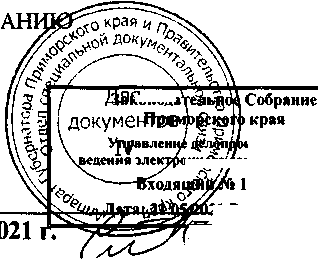 ФЕДЕРАЛЬНОЕ СОБРАНИЕ РОССИЙСКОЙ ФЕДЕРАЦИИ
КОМИТЕТ СОВЕТА ФЕДЕРАЦИИПО АГРАРНО-ПРОДОВОЛЬСТВЕННОЙ ПОЛИТИКЕ И
ПРИРОДОПОЛЬЗОВАНИЮул. Б.Дмитровка, д.26, Москва, 103426«о&2 »		2021 г.	Na 3*Руководителям законодательных (представительных) и высших исполнительных органов государственной власти субъектов Российской ФедерацииУважаемые коллеги!По поручению председателя Комитета Совета Федерации по аграрнопродовольственной политике и природопользованию А.П. Майорова сообщаю, что в Комитете Совета Федерации по аграрно-продовольственной политике и природопользованию (далее — Комитет) принято протокольное решение о поддержке проведения Общероссийской молодежной общественной организацией «Российский союз сельской молодежи» в 2021 году Всероссийской сетевой акции «ПОДВИГ СЕЛА: Герои труда» на пространстве Содружества Независимых Государств с целью сохранения исторической памяти, воспитания в молодом поколении уважения к человеку труда.Прошу Вас, уважаемые коллеги, поддержать проведение указанного мероприятия в Вашем регионе, а также довести информацию до сведения заинтересованных организаций. Положение о проведении данной акции прилагается.Приложение: на 5 л. в 1 экз.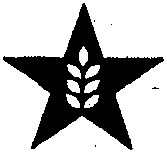 ПОЛОЖЕНИЕ
о проведении сетевой акции
«ПОДВИГ СЕЛА: Герои труда»2021 годОбщие положения1.Г. Настоящее положение определяет цели и задачи сетевой акции «ПОДВИГ СЕЛА: Герои труда» (далее - Акция), регламентирует условия и порядок её проведения на пространстве Содружества Независимых Государств.Акция приурочена к 100-летию с начала чествования в России званиями и наградами человека труда. За это время сложилась славная традиция многолетнего труда в различных отраслях экономики и сферах общественной жизни на благо Родины.Организаторы Акции: Общероссийское общественное движение «НАРОДНЫЙ ФРОНТ «ЗА РОССИЮ» совместно с Общероссийской молодёжной общественной организацией «Российский союз сельской молодёжи» (далее - РССМ).При поддержке (по согласованию):Комитета Совета Федерации Федерального Собрания Российской Федерации по аграрно-продовольственной политике и природопользованию;Федерального агентства по делам молодёжи;Общественной палаты Российской Федерации;ФГБУК «Центральный музей Великой Отечественной войны 1941-1945 гг.»;Всероссийской общественной организации Героев, Кавалеров Государственных наград и Лауреатов Государственных премий «Трудовая доблесть России» (далее - ВОО «Трудовая доблесть России»);Благотворительного фонда возрождения культуры и традиций малых городов Руси;Общественное объединение «Белорусский республиканский союз молодёжи», Республика Беларусь;Общественное движение «ЗАГАРЦУМ», Республика Армения;Республиканский штаб молодежных трудовых отрядов «Жасыл ел», Республика Казахстан;Организация объединенной молодёжи, Кыргызская Республика;Организация «Волонтеры Аграрного Развития», Азербайджанская Республика.Акция проводится с целью сохранения исторической памяти, воспитания в молодом поколении уважения к человеку труда.Задачи Акции:поднятие престижа рабочих профессий;обеспечение преемственности поколений;развитие творческого потенциала молодежи.Участники АкцииИнтернет-пользователи,  которые	опубликовали	тематическую публикацию в своих социальных сетях в рамках Акции.Материалы участников Акции могут быть опубликованы на официальных сайтах (www.onf.ru. www.rssm.su) и сайте всенародного исторического депозитария «Лица Победы», в социальных сетях организаторов Акции и партнёрских организациях, журналах и других печатных изданиях, использованы на фотовыставке с сохранением авторства, а также при проведении в учреждениях среднего профессионального образования Всероссийского «Урока трудовой доблести».Условия и порядок организации АкцииАкция проходит в сети Интернет в период с апреля по сентябрь 2021 года.Участникам акции необходимо под едиными хэштегами #ПодвигСела, #ГероиТруда, #ОНФ, #РССМ опубликовать в социальных сетях (ВКонтакте, Инстаграм, Фейсбук) тематические фотографии с описанием, содержащим информацию о:трудовых заслугах перед государством и народом в различных сферах деятельности, в том чйсле о соответствующих почетных званиях;трудовых буднях в сельской местности во время Великой Отечественной войны, обеспечении продовольствием фронта, вкладе в восстановление страны в послевоенное время.Публикации должны включать описание истории родственника, а также о том, что делает сам участник сетевой акции в настоящее время для развития своей Родины.Из наиболее ярких публикаций участников Акции будут формироваться тематические фотовыставки, презентация которых пройдет в течение 2021 года на различных площадках. Авторам отобранных публикаций необходимо будет предоставить фотографии в разрешении 1200*800 мпкс на электронную почту info@rssm.su.Отбор обладателей призов и дипломов Акции будет осуществлен экспертным жюри исходя из количества лайков к публикации, уникальности и оригинальности публикации и приурочен к памятным датам.Порядок формирования и работы оргкомитетаОбщее руководство подготовкой и проведением Акции осуществляет оргкомитет, состав которого утверждается приказом Общероссийской молодежной общественной организации «Российский союз сельской молодежи».Оргкомитет создается на период подготовки и проведения Акции для достижения поставленной ею цели и решения задач.Оргкомитет осуществляет:сбор и обобщение информации об участниках Акции;формирование экспертного жюри;организацию и проведение фотовыставки;консультацию участников.Порядок работы экспертного жюриЭкспертное жюри создается с целью оценки конкурсных публикаций и определения призёров Акции.В состав экспертного жюри могут входить представители ОНФ, РССМ, Комитета Совета Федерации Федерального Собрания Российской Федерации по аграрно-продовольственной политике и природопользованию, Росмолодёжи, РоспатриотЦентра, Общественной палаты Российской Федерации, Музея Победы, ВОО «Трудовая доблесть России», Благотворительного фонда возрождения культуры и традиций малых городов Руси, и иных компетентных организаций.Решение экспертного жюри оформляется протоколом.Подведение итоговРезультаты Акции будут объявлены в рамках мероприятий проекта, приуроченных к памятным датам.Авторы публикаций, отобранные экспертным жюри, награждаются дипломами, почетными знаками отличия ВОО «Трудовая доблесть России» и памятными подарками.Контактная информацияКонтакты оргкомитета: тел. - 8(499)605-86-50; email: info@rssm.suОфициальный сайт и социальные сети: httDs://rssm,su/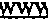 https://vk.com/omoo rssm https://1r.instagram.com/selskaya molodezh/